НЕДЕЛЯ ДРУЖБЫ ЖЕНЩИН ПОЛИЦЕЙСКИХ МПА 5-6 июня 2016 Санкт-Петербург, РоссияFRIENDSHIP WEEK  OF WOMEN POLICE IPA 5-6 June 2016   Saint-Petersburg, RussiaРЕГИСТРАЦИОННАЯ ФОРМАREGISTRATION FORM ФАМИЛИЯ/ SURNAME  ______________________________________  ИМЯ/ NAME ___________________________________________ОТЧЕТСВО/ PATRONYMIC _______________________________ Должность МПА/ Position IPA________________________________ТЕЛЕФОН/  PHONE _______________________________________                     Е-mail:  __________________________________________ СТРАНА/ A COUNTRY ________________________________________1. ПРИБЫТИЕ/ARRIVAL:                    Отъезд из  Москвы на  поезде Сапсан, прибытие в Санкт-Петербург на  Московский вокзал. Оплата билета на поезд (Москва-Санкт-Петербург) учтена в Общей сумме./ Payment ticket on the train  (Moscow-Saint Petersburg) considered in the total. *****************************************************************************************2. Информация для Гостей полицейских МПА. Прибывающие отдельно/       Information for Guests Police IPA.    live separately.ПРИБЫТИЕ/ARRIVAL :                    МАШИНА/ AUTO                   ПОЕЗД/  TRAIN                        САМОЛЕТ/PLANEДата/ Date _____________   Время/ Time __________________Авиакомпания/ Airline _____________________ Номер рейса/ Flight number  ___________________отъезд/ departure: Дата/ Date _____________   Время/ Time            __________________Авиакомпания/ Airline ____________________Номер рейса/ Flight number______________________*****************************************************************************************ПРОЖИВАНИЕ:  “Отель Елизар***“,  Россия,  Санкт-Петербург, проспект  Обуховской  Обороны, 89а./ ACCOMMODATION :  "Hotel Eleazar,"                           Russia, St. Petersburg,  Prospect Obukhov Defense 89a.                                                                2 - 3 местный комфортный/ local comfortable.    Отель забронирован на 40 официальных мест + 20 мест дополнительно = 60 мест.Дети от 4 до 12 лет (включительно) - БЕСПЛАТНО - Комплимент от СПб РО ВПА МПА!/ The hotel is booked on 40 official seats + 20 additional seats = 60 seats. Children from 4 to 12 years (inclusive) - IS FREE - Compliment from St. Petersburg RO WPA IPA!ОБЩАЯ СТОИМОСТЬ ВИЗИТА,  НА 1 ЧЕЛОВЕКА: ПРОЕЗД НА ПОЕЗДЕ САНСАН ИЗ МОСКВЫ ДО СТ-ПЕТЕРБУРГА, ПРОЖИВАНИЕ, 3-х  РАЗОВОЕ  ПИТАНИЯ В  ОРИГИНАЛЕ, ЭКСКУРСИИ, МЕРОПРИЯТИЯ, ЭКСКЛЮЗИВ ПО РУССКОМУ,  СОСТАВЛЯЕТ 420 ЕВРО. / TOTAL COST OF THE VISIT, FOR 1 PERSON: TRAVEL BY TRAIN FROM MOSCOW SAPSAN TO ST PETERSBURG, ACCOMMODATION, 3 MEALS A  DAY IN  THE  ORIGINAL, EXCURSIONS, EVENTS, EXCLUSIVE IN RUSSIAN, IS 420 EURO.Регистрация участников до 07.03.2016 г./Registration of participants until  03.07.2016, Оплата участия до 10.03.2016 г. /the participation fee to the city 10.3.2016Дата /Date: ____________________                          Подпись /Signature:____________________INTERNATIONAL POLICE ASSOCIATION (IPA)Russian Section Saint-Petersburg regionOlga Birkinа - Vice President  - CultureOffice: Saint-Petersburg ul.6 Krasnoarmeyskaya d.26E-mail:  kultura.spb.ipa.2015@mail.ru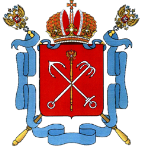 site:  rusipa.ru/?page_id=4678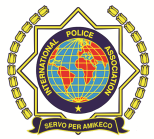 NGO in Consultative (Special) Status with the Economic and Social Council of the United Nations;in Consultative Status with the Council of Europe and the Organization of American States;Internationa l NGO maintaining operational relations within UNESCO and Europol